IntroductionThe AR gaming use case we proposed in SA4#111e meeting (S4-201337) was agreed to move into the permanent document (S4-210270). In the latest version of TR.26.998, we notice that clause 6.3 (5G interactive immersive services) of TR26.998 is one of the core scenarios and AR gaming can be reflected. This pCR is proposing to update use case mapping in TR26.998, so that it can   discussion.Proposal*** Change 1 ***Table 5.1. List of use cases for AR/MR services*** Change 2 ***Table 6.1. List of service scenario mapping to use cases*** Change 3 ****** End of Changes ***Agenda Item: 10.9Source:China Mobile Com. CorporationTitle:[FS_5GSTAR] Update on Use Cases Mapping  Document for: Discussion and agreementNoUse CaseReference13D Image MessagingAnnex A.2 in [x]2AR SharingAnnex A.3 in [x]3Real-time 3D CommunicationAnnex A.8 in [x]4AR guided assistant at remote location (industrial services)Annex A.9 in [x]5Police Critical Mission with ARAnnex A.10 in [x]6Online shopping from a catalogue – downloadingAnnex A.11 in [x]7Real-time communication with the shop assistantAnnex A.12 in [x]8360-degree conference meetingAnnex A.13 in [x]9XR MeetingAnnex A.16 in [x]10Convention / Poster SessionAnnex A.17 in [x]11AR animated avatar callsAnnex A.18 in [x]12AR avatar multi-party callsAnnex A.19 in [x]13Front-facing camera video multi-party callsAnnex A.20 in [x]14AR Streaming with Localization RegistryAnnex A.21 in [x]155G Shared Spatial DataAnnex A.24 in [x]16AR remote cooperationAnnex A.217AR remote advertisingAnnex A.318Streaming of volumetric video for glass-type MR devicesAnnex A.419AR ConferencingAnnex A.520AR IoTAnnex A.6Service ScenarioClauseRelevant Use CaseImmersive media downlink streaming6.22.    AR Sharing1)14.  AR Streaming with Localization Registry 17.  AR remote advertising18.  Streaming of volumetric video for glass-type MR       Devices5G interactive immersive service6.31.   3D Image Messaging2.   AR Sharing1)4.   AR guided assistant at remote location (industrialservices) 1)5.   Police Critical Mission with AR1)15. 5G Shared Spatial Data16. AR remote cooperation1)5G cognitive immersive service6.45.   Police Critical Mission with AR1)14. AR Streaming with Localization Registry1)20. AR IoT controlAR two-party calls6.53.   Real-time 3D Communication4.   AR guided assistant at remote location (industrialservices) 1)7.   Real-time communication with the shop assistant11. AR animated avatar calls16. AR remote cooperation1)AR conferencing6.68.   360-degree conference meeting9.   XR Meeting10. Convention / Poster Session12. AR avatar multi-party calls13. Front-facing camera video multi-party calls19. AR Conferencing1) may be duplicated into multiple scenarios1) may be duplicated into multiple scenarios1) may be duplicated into multiple scenarios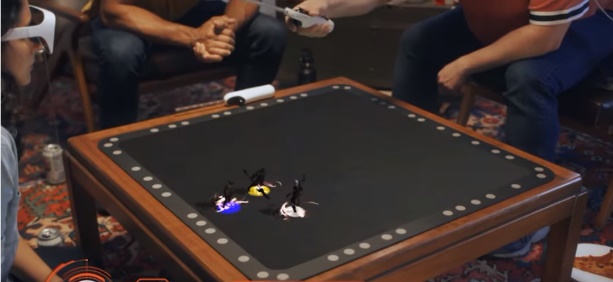 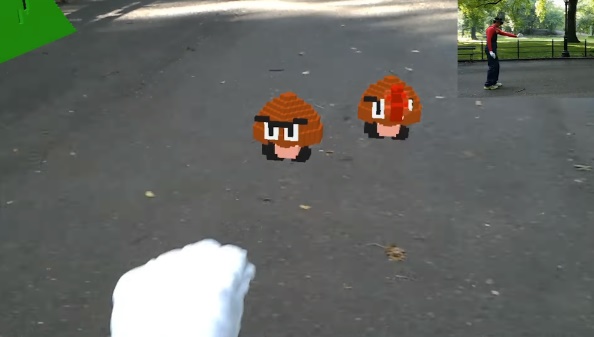 